Elektrik Elektronik TeknolojisiAlanın TanımıElektrik-Elektronik Teknolojisi alanı altında yer alan dalların yeterliklerini kazandırmaya yönelik eğitim ve öğretim verilen alandır.Alanın AmacıElektrik-Elektronik Teknolojisi alanı altında yer alan mesleklerde, sektörün ihtiyaçları, bilimsel ve teknolojik gelişmeler doğrultusunda gerekli olan mesleki yeterlikleri kazanmış nitelikli meslek elemanları yetiştirmek amaçlanmaktadır.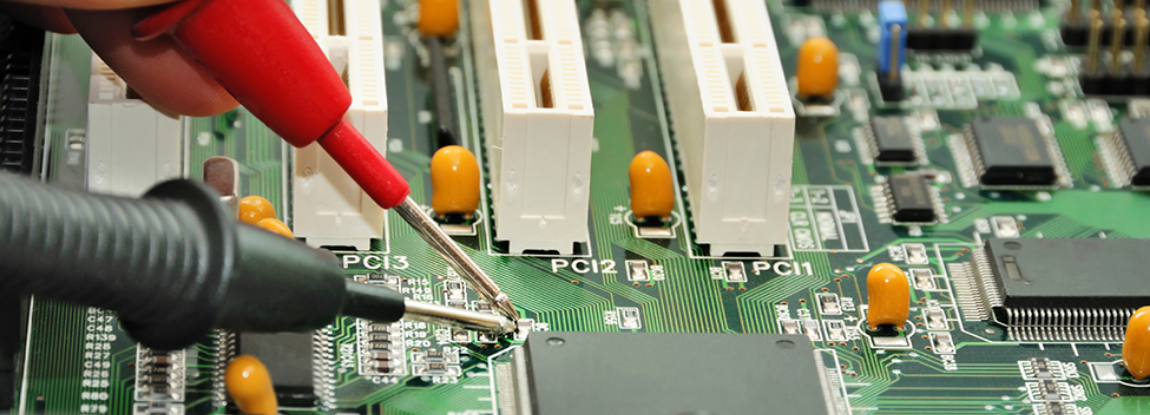 Elektrik - Elektronik Teknisyenlerinin GörevleriÖğrenim ya da mesleğiyle ilgili olarak, planlanmış, projelendirilmiş imar ve montaj işlerini yürütmek veya yürütülmesini izlemek, bu işleri mevcut şartnamesine veya sorumlu mühendisin direktiﬂerine uygun olarak yapmak.Mevcut alet, cihaz ve makinelerin gerekli bakım ve onarımlarını yapmak veya yaptırmak, gerektiğinde bunları ﬁilen kullanmak.Konusuyla ilgili şartname, işletme ve bakım talimatlarını hazırlanarak, verilen talimat gereğince mühendislik işleriyle ilgili krokiler ve planlar çizmek.Maliyet, malzeme hesapları ve çeşitleri yapmak, iş programlarının hazırlanmasında mühendise yardım etmek.Etüt, araştırma, ölçme, hesaplama ve projelendirme, uygulama, kontrol ve benzeri işlemleri yapmak.Konusu ile ilgili diğer görevleri yapmak.Eğitim ve Kariyer FırsatlarıKamu ve özel sektöre ait kurum ve kuruluşların elektrikle ilgili birimlerinde, elektrik santrallerinde, teknik servislerde, endüstriyel alanlarda, güvenlik sistemleri teknik servislerinde v.b yerlerde çalışabilir. Meslek lisesinden sonra “Alan Yeterlilik Sınavı (AYT) ”de başarılı olanlar, lisans programlarına ya da meslek yüksekokullarının ilgili bölümlerine devam edebilirler. Elektrik-Elektronik Teknolojisi alanında eğitim almış kişiler, kamuya veya özel sektöre ait işletmelerde çalışabilirler aynı zamanda kendi iş yerlerini de açabilirler.Elektrik-Elektronik Teknolojisi Alanı Mezunlarının Tercih Yapabileceği Lisans BölümleriDijital Oyun TasarımıAdli Bilişim MühendisliğiBiyomedikal MühendisliğiElektrik-Elektronik MühendisliğiEnerji Sistemleri Mühendisliğiİmalat MühendisliğiBilgisayar MühendisliğiBilişim Sistemleri MühendisliğiMekatronik Mühendisliğiİş Sağlığı ve GüvenliğiUçak Elektrik-ElektronikElektrik-Elektronik Teknolojisi Alanı Mezunlarının Tercih Yapabileceği ÖnLisans BölümleriAlternatif Enerji Kaynakları Teknolojisiİş Sağlığı ve GüvenliğiBiyomedikal Cihaz TeknolojisiElektrikElektrik Enerjisi Üretim, İletim ve DağıtımıElektronik Haberleşme TeknolojisiElektromekanik TaşıyıcılarEnerji Tesisleri İşletmeciliğiKontrol ve Otomasyon TeknolojisiElektronik TeknolojisiMekatroikNükleer Teknoloji ve Radyasyon GüvenliğiOtomotiv TeknolojisiRadyo ve Televizyon TeknolojisiRaylı Sistemler Elektrik ve Elektronik TeknolojisiUçak Teknolojisi